Р Е Ш Е Н И ЕЧетырнадцатой сессии Совета депутатов четвертого созыва« 28 » апреля 2020 год                           с.Черный Ануй                                 № 14-44О внесении изменений в решение № 6-21от 26.04.2019 г. «Об утверждении Правил благоустройства на территорииМО Черноануйское сельское поселениеВ соответствии с Федеральным законом от 06.10.2003 N 131-ФЗ «Об общих принципах организации местного самоуправления в Российской Федерации», Федеральным законом от 24.06.1998 г. № 89-ФЗ «Об отходах производства и потребления», Совет депутатов четвертого созываР Е Ш И Л:Внести в  Правила благоустройства и содержания территории МО Черноануйское сельское поселение, утвержденные Решением сессии Совета депутатов Черноануйского сельского поселения 26.04.2019 года N 6-21 следующие изменения: Пункт 3.2 Правил признать утратившим силу.П. 5.3 изложить в следующей редакции:«5.3. Организация очистки и уборки территорий населенных пунктов, а также сбора и вывоза отходов на территории поселения осуществляется в соответствии с требованиями законодательства и санитарных норм. Вывоз бытовых (коммунальных) отходов и мусора от жилых домов, организаций торговли, культуры, детских  заведений осуществляется региональным оператором по обращению с ТКО на основании договора.П. 5.5 изложить в следующей редакции: «Для сбора отходов и мусора организуется место временного хранения отходов - контейнер. Места накопления твердых коммунальных отходов создаются Администрацией поселения, за исключением установленных законодательством Российской Федерации случаев, когда такая обязанность лежит на других лицах.»Настоящее решение обнародовать путем размещения на  стендах, опубликовать на сайте в сети «Интернет».Настоящее решение вступает в силу со дня его обнародования. Глава Черноануйского   сельского  поселения                                            Т.А.Акатьева    Российская ФедерацияРеспублика АлтайСовет  депутатовмуниципального                 образования Черноануйского сельского поселенияУсть-Канского района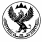 Россия ФедерациязыАлтай РеспубликаЧаргы-Оозы  jуртмуниципал  тозомолининдепутаттарСоведи